   福住里通訊（313）2020年7月20日歡迎參加大安親子館-「藝術森林在這裡」。辦理時間:7月25日(週六) 下午14:30~16:30辦理地點:永康公園活動內容:攤位遊戲，藝術探索主辦單位:社團法人新北市國際兒童教育協會。「永康小農市集」每月逢第1個週六、日於永康公園辦理市集活動，8月份因故改至第2週的週六、日(8/8、8/9)，敬請里民踴躍參加。 永康Easy Go消費折價券，滿100元享85折優惠，(原則上需搭配政府發行之振興三倍券使用，若使用敬老愛心悠遊卡加碼專案之里民，務必先詢問店家是否可搭配) ，有意領取者逕洽里辦公處或至永福不動產(地址:永康街39號)領取。台北敬老愛心悠遊卡振興加碼專案，里辦公處   持續協助登錄綁定服務，不清楚使用方式之里   民可逕洽里長詢問。中元普渡活動預告，里辦公處預訂於國曆8月29日【農曆7月11日】（週六）下午2時至4時於永康公園舉行109年度社區中元聯合普渡法會。   福住里民活動中心(永康街47巷10-1號1樓)	   電話:2322-2581(公)，2321-1482(宅) 0936-173519   傳真:2392-7666    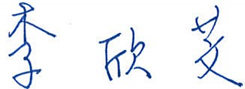                         福住里里長 